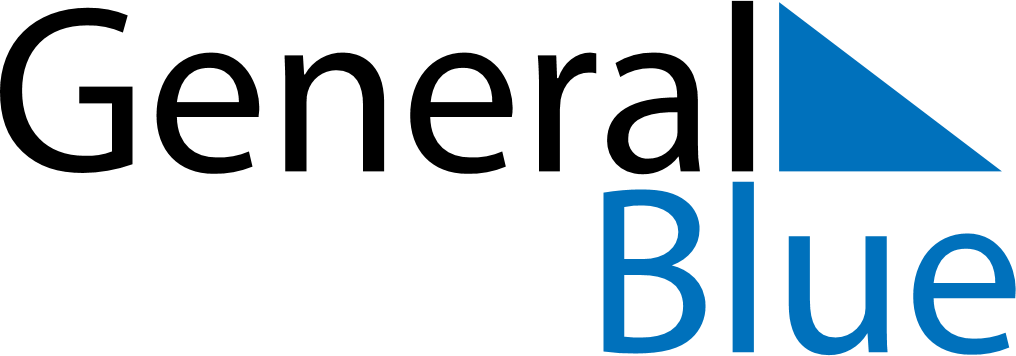 Quarter 2 of 2018 SomaliaQuarter 2 of 2018 SomaliaQuarter 2 of 2018 SomaliaQuarter 2 of 2018 SomaliaQuarter 2 of 2018 SomaliaQuarter 2 of 2018 SomaliaQuarter 2 of 2018 SomaliaApril 2018April 2018April 2018April 2018April 2018April 2018April 2018April 2018April 2018MONTUETUEWEDTHUFRISATSUN1233456789101011121314151617171819202122232424252627282930May 2018May 2018May 2018May 2018May 2018May 2018May 2018May 2018May 2018MONTUETUEWEDTHUFRISATSUN1123456788910111213141515161718192021222223242526272829293031June 2018June 2018June 2018June 2018June 2018June 2018June 2018June 2018June 2018MONTUETUEWEDTHUFRISATSUN1234556789101112121314151617181919202122232425262627282930May 1: Labour DayJun 15: End of Ramadan (Eid al-Fitr)Jun 26: Independence of British Somaliland